Publicado en 20760 / Tres Cantos (Madrid) el 26/03/2013 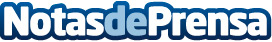 Un paso más allá en las soluciones de gestión documental de DocPath basadas en Ipanema TechnologyDocPath Ipanema Technology es el nuevo núcleo de las soluciones DocPath, que acerca la gestión documental a todo tipo de usuarios y empresas.Datos de contacto:Joyce LauwersDpto. de Comunicaciones91 803 50 00Nota de prensa publicada en: https://www.notasdeprensa.es/un-paso-mas-alla-en-las-soluciones-de-gestion-documental-de-docpath-basadas-en-ipanema-technology Categorias: Programación Madrid E-Commerce Software http://www.notasdeprensa.es